REQUESTS FOR THE HOLY QURANVOL. 13Compiled by: Dr Umar AzamJULY 2011Manchester, UKFree Soft Copy of Quran In English & Arabic LanguageReply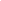 |………………………..Free QuranReply|Assalamu alaikum,
 
I was talking to someone and they wanted a copy of the quran. I googled and found your website and email address, so are you able to send one to them?
 
Their email address is ibrahimovichkidaya@yahoo.com

Thanks, AdamLearn how Video chat with Windows Live Messenger……………………………………………Request for soft copyReply|
Pl send above soft copy to me
-- 
Monjur Morshed Ahmed………………………………………..request for a quran soft copyReply|Salam,Kindly send me a copy of quran soft copy on 1 e-mail and other useful materials. My e-mail address is abdmaleez@gmail.com.Thank you Sir/Ma.AbdMalik AbdAzeez………………………………………….QuraanReply|Aslm alaikm,

Please send me a copy of the quraan via email as stated inthe muslimforum.co.za website

Shukran…………………………………………Arabic Urdu AttachmentsReply|Assalam-u-Alliakum,Please send me the Arabic-Urdu Attachments of the Holy Quran at my email address dar@cocktail.com.pkRegards,Azhar Dar………………………………………………..Fw: Arabic-Urdu Quran AttachmentReply|The INTERNET now has a personality. YOURS! See your Yahoo! Homepage.……………………………………………………………………………………Soft Copy of QuranReply|Dear Sir,Please forward me the same. Jazak Allah khair..Haroon ……………………………………………………………Request ing free Arabic-Urdu Quran Attachment & othersReply|Wa Alaikum Salaam WRWBJazaakallahu Khair brother!Please send to my address as well as those in the ‘Cc:’ field:       A free Arabic-Urdu Attachment of the Noble Quran        Dua for the Married Couple        Azafa Rizq Dua for more income        Dua for House in Paradise       Maqalid-As-Samawaati-Wal-Ard DuaWassalamHabeeb…………………………………………………………………….Re: Request free Arabic-Urdu Quran AttachmentReply|Could you please send me a copy of Quran?ThanksMuhammad Taimoor ChaudhryFrom: UMAR AZAM Sent: Wednesday, February 17, 2010 1:13 AMTo: e_siddiqui@ppl.com.pk ; summer el jammali ; eakhan_1957@yahoo.com ; ealleyne@yahoo.com ; edb@engineeringindustry.info ; eden@hayees.com ; ejaz.ahmad@shakarganj.com.pk ; ejaz742002@yahoo.com ; email.broadcasters@gmail.com ; encomtextiles@gmail.com ; engarshad2003@yahoo.com ; engrkamran77@yahoo.com ; enquiries@mrdf.co.uk ; envicrete@super.net.pk ; fanateer_tabuk@yahoo.co.in ; faiyaz06pathan@yahoo.in ; farooq.shahid@foods-kandns.com ; faibaint@reseller4.hostingmadeeasy.com ; faisalali76@hotmail.com ; fakihasultana@hotmail.com ; fareedshahjeelani@yahoo.com ; fatairufai@yahoo.co.uk ; fidarsi@hotmail.com ; fimran@alessa.com.sa ; firozsajico@yahoo.com ; fahadhabib@electropolymers.com.pk ; fahadjan@hotmail.com ; fahredinhasani@hotmail.com ; faisalaheed@iil.com.pk ; gaziani@super.net.pk ; gentlemanme2001@yahoo.com ; gnabisk@hotmail.com ; grandwoods@omaxe.com ; g_mustafakhan@yahoo.com ; garahman1@yahoo.com ; gawgawa2006@yahoo.com ; gctiep@zajil.net ; gebpak@cyber.net.pk ; get2umar@yahoo.com ; gfarzana3@yahoo.com ; ghazala.tabassum@afroze.com ; globaldivas@gmail.com ; globalfriends2008-owner@yahoogroups.co.in ; Hina Javed ; hamidmohammed@rediffmail.com ; Haseeb.Rehman@prds.com.pk ; habiba.zada@airblue.com ; hadeezamustapha@yahoo.co.uk ; hasbaky@gmail.com ; hinayat@hotmail.com ; hm.wasim@yahoo.com ; h.cetin@ntlworld.com ; habeeb@globetrucking.com ; habeeb_alwi@yahoo.com ; habib92@hotmail.co.uk ; habibu_yalwa@yahoo.com ; haiyan.mahmood@venuspakistan.com ; inbox.haroon@gmail.com ; ismahanse@yahoo.se ; Imran.Kazmi@psiloc.com ; inayat@cyber.net.pk ; Indianbabyphat@hotmail.com ; info@actimedpharma.com ; info@biztek.edu.pk ; info@hiwt.org ; info@ibrahimsourcing.com ; info@jannahnetwork.com ; info@snsconnect.com ; iqbal_cpnewsletter@hotmail.com ; irfan@pbc.com.pk ; irshad@sitaralabels.com Subject: Request free Arabic-Urdu Quran AttachmentAssalamu Alaikum,It is my pleasure to serve Islam and I have been repeatedly been asked for a certain attachment. So, to request a free Arabic-Urdu Attachment of the Noble Quran, put in a request to:                             softcopyofquran@gmail.com  and I will try to send the Attachment within a few hours, Insha'Allah.  There will be great demand [there always is], so please be patient!You can also request (if you haven’t received before):
-         Dua for the Married Couple
-         Azafa Rizq Dua for more income
-         Dua for House in Paradise
-         Maqalid-As-Samawaati-Wal-Ard Dua                                                                                 UMAR ELAHI AZAM…………………………………….(no subject)Reply|…………………………………………………………………..Request!Reply|Assalam-O-Alaikum!          
 
Please send me the Arabic Urdu Attachment of the Noble Quran. Also send me Dua for married couple,Azafa Rizk DuaDua for House in ParadiseMaqalid-As- Samawaati -Wal-Aed Dua    
Regards
          Engr Iqbal Ahmed Khan Karachi-Pakistan
Cell# +92-321-701-4929
e-Mail: iqbal@contactpakistan.comYour E-mail and More On-the-Go. Get Windows Live Hotmail Free. Sign up now.…………………………………URDU ARABIC QURANReply|Faisal Imran Abbasi
Accounting Section Head - ARAI

Alessa For Refrigerator & Air Conditioning Co.Tel.:  +966 1 4990101 Ext:419Fax: +966 1 4985715Mobile:+966 557062841fimran@alessa.com.sawww.alessa.com.saDisclaimer: This message and its attachment, if any, are confidential and may contain legally privileged information. If you are not the intended recipient, please contact the sender immediately and delete this message and its attachment, if any, from your system. You should not copy this message or disclose its contents to any other person or use it for any purpose. Statements and opinions expressed in this e-mail are those of the sender, and do not necessarily reflect those of Alessa Industries Co.(AIC). AIC accepts no liability for damage caused by any virus transmitted by this email.………………………………………………………………………..kindlyReply|……………………………………………………….soft copy of QURAN + other dua'a.Reply|Please send me Send me soft copy of QURAN andDua for the Married Couple
-         Azafa Rizq Dua for more income
-         Dua for House in Paradise
-         Maqalid-As-Samawaati-Wal-Ard DuaThanks a lot.... Jazak Allah khairM.T. Rafay………………………………………………………………..SOFT COPY OF ARABIC URDU HOLY QURANReply|show details 1/24/10 show details 1/24/10 hide details 1/24/10 hide details 1/24/10 hide details 1/24/10 Dear Sir,It will higly apprecitaed if you kinldy send the Free Soft Copy of Quran In English & Arabic Language. I want this to increse my knowledge being a Muslim.Sincerely,Shahnewaj Enayet KarimEnvironmentally, don’t print this massage unless you need that.show details 1/27/10 hide details 1/27/10 show details 1/26/10 hide details 1/26/10 hide details 1/26/10 show details 1/28/10 hide details 1/28/10 show details 2/14/10 hide details 2/14/10 show details 2/16/10 show details 2/16/10 hide details 2/16/10 hide details 2/16/10 hide details 2/16/10 show details 2/16/10 hide details 2/16/10 
16th Feb 2010SalaamPlease send me the |Arabic_Urdu Quran and as well as the duas-         Dua for the Married Couple -         Azafa Rizq Dua for more income -         Dua for House in Paradise -         Maqalid-As-Samawaati-Wal-Ard Dua RegardsSyed Younus
--- On Tue, 16/2/10, UMAR AZAM <islamicwork@googlemail.com> wrote:
From: UMAR AZAM <islamicwork@googlemail.com>
Subject: Arabic-Urdu Quran Attachment
To: buutieprincess@live.com, "Dervesh Baba" <dervesh.baba@yahoo.com>, babaromar@gmail.com, bat786@hotmail.com, bbmana_2006@yahoo.com, bali_786tariq@hotmail.com, bonn@cyber.net.pk, box@cyber.net.pk, bukarmust@yahoo.com, B_Ghulam@ppl.com.pk, B_Nakifo@ppl.com.pk, babaaliyuumar@yahoo.com, babar@batelco.com.bh, babarabu4life@yahoo.com, babaaliyuuumar@yahoo.com, CCarruolo@abhow.com, cfkfabrics@cyber.net.pk, C174@elajougroup.com, caphurdi@dhaka.net, capt.akhtar@corporateshippingagency.com, carina.zhong@gmail.com, cbde@stuntech.com, cermin_mata87@yahoo.com, cetin@ntlworld.com, cfkfabrics@gmail.com, cgmacedonia@cyber.net.pk, ch_msohail@yahoo.com, ch_nabeel_007@hotmail.com, cheeky_reema@hotmail.com, chem@cyber.net.pk, deenspecial@yahoo.com, dolphin_unus@yahoo.co.in, daliaassem07@gmail.com, dana@jaws.co.za, danwushishi@yahoo.com, dar@cocktail.com.pk, datum@cyber.net.pk, deltashi@cpanel.deltashipping.com, diamedpak@cyber.net.pk, dilowar.shimz@rediffmail.com
Date: Tuesday, 16 February, 2010, 5:13 AMAssalamu Alaikum,My dua is that you are keeping well.  It is my pleasure to serve Islam. To request a free Arabic-Urdu Attachment of the Noble Quran, put in a request to:                              softcopyofquran@gmail.com   and I will try to send the Attachment within a few hours, Insha'Allah.  There will be great demand [there always is], so please be patient! You can also request (if you haven’t received before):-         Dua for the Married Couple-         Azafa Rizq Dua for more income -         Dua for House in Paradise -         Maqalid-As-Samawaati-Wal-Ard Duashow details 2/17/10 hide details 2/17/10 show details 2/17/10 show details 2/17/10 hide details 2/17/10 show details 2/17/10 hide details 2/17/10 show details 2/17/10 show details 2/17/10 hide details 2/17/10 hide details 2/17/10 hide details 2/17/10 Dear Sir,I will be very obliged if you do the needful

Thanking You
Kind Regards
Mohammad Hanif Inayat
Acti-Med Pharma Private Limited
Mezanine floor, Office No. 101,
Al-Rehman centre, K.U.C.H.S.
Off Shaheed-e-Millat Road,
karachi-Pakistan
Ph: 0092-21-431 38 07 & 8
Fax:0092-21-438 42 78
Cell: +92-300-827 56 27
E-mails: info@actimedpharma.com
hinayat@hotmail.com
gentlemanme2001@yahoo.comshow details 2/17/10 hide details 2/17/10 hide details 2/17/10 show details 2/18/10 hide details 2/18/10 show details 2/19/10 hide details 2/19/10 show details 2/20/10 hide details 2/20/10 show details 2/20/10 hide details 2/20/10 ASSALAM O ALAIKUMTo request a free Arabic-Urdu Attachment of the Noble Quran, put in a request to:                             softcopyofquran@gmail.com  
and I will try to send the Attachment within a few hours, Insha'Allah.  There will be great demand [there always is], so please be patientWASSALAM……………………………………request quranReply|please send me a free soft copy of the quran.……………………………………QuranReply|Please send me Quran with Urdu translation.
*** This Message Has Been Sent Using BlackBerry Internet Service from Mobilink ***…………………………………QuranReply|Please send me Arabic-Urdu Quran
*** This Message Has Been Sent Using BlackBerry Internet Service from Mobilink ***……………………………………Request for Arabic - Urdu QuranReply|Walekum As Salam Dr. Umar,Please send me Arabic Urdu Quran softcopy, you are doing very good job Insha Allah you will get good reward from Allah.Thanks in advance,Best Regards,Mudassar Sayed.………………………………………I WOULD LIKE A QURANReply|CAN I PLEASE HAVE A QURANÂ  Do you want a Hotmail account? Sign-up now - Free……………………………………Soft Copy of QuranReply|
Please send me the soft copy of Quran Shazia TahirHotmail: Trusted email with powerful SPAM protection. Sign up now.……………………………………(no subject)Reply|Reply|SALAM.  FOR FREE HARD COPY OF THE HOLY QURAN AND NUMEROUS ISLAMIC BOOKS [ALL COMPLETELY FREE], PLEASE REQUEST FROM: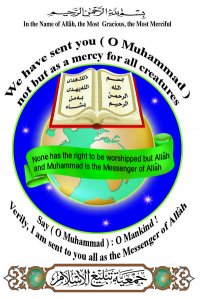 InformationCategory:Common Interest - Religion & spirituality Description:Conveying Islamic Message Society (CIMS) sending free Islamic books in many languages
answering questions, Also it tries to tell non-Muslims about Islam and its message
So if you want some free Islamic books
just send your address at : contactcims@yahoo.com; 
(CIMS) P.O. Box 834 Alexandria Egypt 
Also you can visit our site 
www.hadices.com
www.islamic-invitation.com
www.freequran.com 


If you would want these free Islamic books, please send your address to:

Email : contactcims@yahoo.com
Postmail: (CIMS) P.O. Box 834 Alexandria Egypt

You can visit also our site at : 
www.islamic-invitation.com
*Listed on the site are books that are in pdf format.
*The books usually will arive within 1 month by postmail.


La transmisión de mensajes Sociedad Islámica (CIMS) el envío gratuito Islámica libros en varios idiomas
Por lo tanto, si usted quiere algunos libros gratis Islámica
acaba de enviar su dirección a: contactcims@yahoo.com
(CIMS) P.O. Box 834 Alexandria Egipto
También puede visitar nuestro sitio
www.islamic-invitation.com

تتشرف جمعيه تبليغ الاسلام بارسال كتب اسلاميه مجانيه بجميع اللغات الاجنبيه الى جميع انحاء العالم و ذلك لنشر الفهم الصحيح لدين الاسلام

فقط ارسل العنوان البريدى و سوف تصلك الكتب مجانا

فقط ارسل العنوان على هذا الايميل

contactcims@yahoo.com

و يمكن تحميل الكتب من على موقعنا

www.islamic-invitation.com (read less)Conveying Islamic Message Society (CIMS) sending free Islamic books in many languages
answering questions, Also it tries to tell non-Muslims about Islam and its message
So if you want some free Islamic books
just send your address at : contactcims@yahoo.com; 
(CIMS) P.O. Box 834 Alexandria Egypt 
Also you can visit our site 
www.hadices.com
www.islamic-invitation.com
www.freequran.com 


If you would want these free Islamic books, please send your address to:Conveying Islamic Message Society …………………………………………………(no subject)Reply|…………………………………Request For Quran with Urdu TranslationReply|
Dear Sir,

You are kindly request to please send me Quaran with Arabic - Urdu Translation.

I pray for your health and work, Allah give you rewards for all your kindness.

Tahir……………………………………………(no subject)Reply|Your Mail works best with the New Yahoo Optimized IE8. Get it NOW!.……………………………Free soft copy of Holly QuranReply|………………………………Request for duaReply|